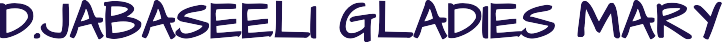 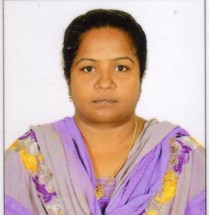 jabadpaul@gmail.com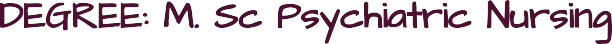 Contact Details:Official Address:HOD, Department of Mental Health Nursing E S College of Nursing, Villupuram Residential Address:255, Greenland, TKM Road, Chengalpattu – 603003Contact no: 9943138063 , 9080689365Professional contour:To strive for the best and to work relentlessly for the benefit of the organization as an efficient employee to achieve the wellbeing of the organization in the assigned work by contributing my service with spirit and dedication even while imbibing the work given and maintaining cordial relation with co-workers.Professional Qualification:Area Of Specialization:Mental Health (Psychiatric) NursingEducational qualification:♣Higher secondary from Seventh Day Adventist Matric. Higher secondary School, Chengalpattu. 1996-1998.♣Matriculation from Seventh Day Adventist Matric. Higher Secondary School, Chengalpattu. 1995-1996.Professional experience:S.NODESIGNATIONCOLLEGE / INSTITUTIONDURATION FROM	TOTOTAL YEARS OF EXPERIENCE1Associate professor	E.S College of Nursing,Villupuram2Associate professor	Mayo college of Nursing,Lucknow3Reader/Asst.Professor	Sree Abirami College ofNursing, Coimbatore20.09.202126.06.201701.10.2013Till date 17.09.202120.06.20174 years 2 months4LecturerRoyal College of Nursing, Coimbatore03.07.201230.09.20131 year 3 months5Asst. Lecturer	Gayathri College of Nursing,Bangalore6Nursing Tutor	Delta School of Nursing, Kadalur village7Staff Nurse	Dr. Sundaravadanam Hospital,Chennai26.09.200508.01.200403.12.200231.01.201022.09.200531.12.20034 years 4 months1 year 9 months1 year 1monthMembership:Awards/ Recognitions:♣Distinguished Teacher Award from Research Education Solutions on 19.12.2021.♣Best woman Researcher award from Universal society for Research and development on 08.03.2022Achievements:Class Topper in B.Sc Nursing I year in the University Examination Held during Nov 1999 Class Topper in B.Sc Nursing III year in the University Examination Held during Nov 2001.∙Class Topper in M.Sc Nursing I year in the University Examination Held during April 2011 Distinction secured in M.Sc Nursing I year in the University Examination Held during April 2012Subjects Handled♣Mental Health Nursing♣Nursing Research & Statistics♣Advance Nursing Practice♣Nursing Education♣Nursing Management♣Nursing FoundationHighlights of Professional ExperienceUniversity, Council, Affiliation, Administration WorksAdmission, Examination Online WorksWorked as a Course/programme Co-ordinator for B.sc Nursing and General Nursing Midwifery.Handled the Mental Health Nursing Department as HODGuided the M.Sc Nursing, P.B.B.Sc Nursing & B.Sc Nursing Students as Research Guide.Acted as External and Internal practical examiner under King George's medical university Lucknow and The Tamilnadu Dr.MGR Medical University Chennai.Question Paper setter for P.B.B.Sc II year Mental Health Nursing in various UniversitiesActed as Chief Superintendent for GNM and ANM Examinations.Attended and organized various national seminars and conferences.Publications:Punithavalli. P, Abirami,Jabaseeli Gladieset.al. Effectiveness of structured teaching programme on knowledge regarding legal aspects of forensic psychiatry among staff nurses at selected hospital,Coimbatore. Galore International Journal of Applied Sciences & Humanities. 2022; 6(1): 1-6.Jabaseeli Gladies Mary, Santopearl Geetham, Anchal Singh "A Study To Assess The Effectiveness Of Planned Teaching Programme Regarding Attention Deficit Hyperactivity Disorder [ADHD] Among Primary School Teachers In Selected Schools At Barabanki” International Journal of Scientific Development and Research (IJSDR) August 2022 Volume 7 Issue 8: 560-570.Paper presentations:Presented on Level of anxiety related to English language among Bsc Nursing Freshers on 17.09.2022Seminars/ Conferences/Workshop/ Webinar:Resource person:Project profile:♣Level of knowledge regarding weaning among mothers of infants at selected villages, Chennai (2002).♣Effectiveness of STP of knowledge and attitude regarding domestic violence among women in selected rural areas, Bangalore (2012).♣Effects of mobile use on mental and social aspects of health among mobile using inter college students in selected colleges, Barabanki” (2018).SIGNATURES.NOQUALIFICATIONSPECIALITYCOLLEGEUNIVERSITYMONTH& YEAR1B.Sc., Nursing---------Meenakshi College Of Nursing, ChennaiThe TN Dr.MGRMedical University, ChennaiNov 20022M.Sc., Nursing	Mental HealthNursingGayathri College Of Nursing, BangaloreRajiv Gandhi University Of HealthSciences, BangaloreMay 2012S.NOORGANISATION/ASSOCIATIONMEMBERSHIP1Tamilnadu Nurses and Midwives council, ChennaiRN: 57461 RM:633922The Trained nurses Association of India, New Delhi120478 (life member)3InScLife member4Universal society for Research and developmentLife memberNature of the programmeTopicDateNational ConferenceResearch process - an overview17.09.2022Virtual WorkshopSystematic literature Search and critical appraisal23.07.2022Virtual WebinarIntellectual property rights in Nursing21.07.2022SeminarMedical emergency and its management for nurses13.07.2022SeminarZoonoses: One Health Approach06.07.2022Virtual WebinarNursing Innovations help transform health care27.06.2022Virtual WebinarResearch opportunities in nursing to bridge the researchpractice gap02.06.2022Virtual WebinarIntellectual property rights30.05.2022Virtual WebinarResearch Opportunities in Nursing19.05.2022International webinarOccupational Health of Nurses11.05.2022WebinarClinical challenges in the management of geriatricpsychiatric disorders05.05.2022National SeminarAdvanced methods of skill teaching & evaluation innursing education26.04.2022International webinarPsychiatric Emergencies24.04.2022CNEPreparing for the mental health needs of older adults21.03.2022Virtual ConferenceEntrepreneurship: A tool for sustainable employment onNursing02.03.2022Faculty DevelopmentprogramEffective Pedagogies in Teaching & Learning23-25.02.2022International webinarCurrent evidence based practice in cholesterol amongdiabetic patients10.02.2022WebinarClinical Approach to pediatric Respiratory disorders inpandemic05.02.2022E-ConferenceBehavioral Addictions & substance use disorders :Current Nursing practice28-29.01.2022Virtual WebinarE-content development22.01.2022National Virtual ConferenceContemporary issues and trends Exploration in Nursing21- 22.01.2022WebinarDELNET Resources & Services19.01.2022Virtual Webinar“BIBLIOMETRICS OF THE PUBLICATIONS”15.01.2022Virtual WebinarIntellectual property rights and its application in the fieldof medicine08.01.2022Webinar“Advanced Nurse Practitioner: Paving the way in India”27.12.2021Virtual ConferenceEvery mother counts: to improve maternal health22.12.2021Virtual ConferenceSINNCONN 202110-12.12.2021WorkshopTop 7 Techniques for fast track & high Impact ScientificResearch manuscript writing & Publication04.12.2021WebinarWorld AIDS Day01.12.2021WebinarOrgan & Tissue donation27.11.2021International WebinarPandemic Panorama futuristic vision on educationalcommunity21.07.2021WebinarAdvanced Nurse Practitioner: paving the way in India27.12.2021WebinarWorld AIDS day01.12.2021State ConferenceAddressing the unaddressed adolescent Psychiatry13.12.2014National ConferenceQuality-A key concept in patient Care29&30.01.2014National ConferenceTransforming research utilization to Evidence basedPractice26.11.2011National WorkshopRecent advances in nursing Care26.10.2013Nature of the programmeTopicDateWorkshopDisaster Management22.07.2014& 03.07.2014